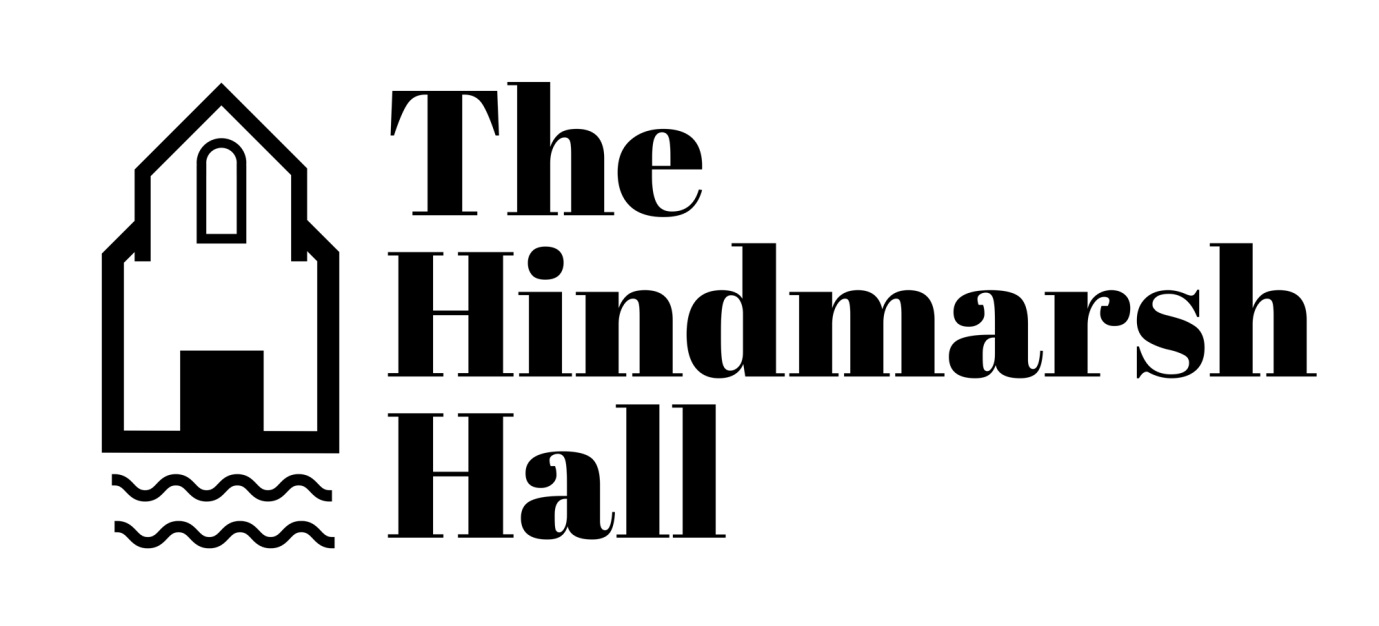 The use of The Hindmarsh Hall for Children’s parties.We are delighted that you chose to use our hall for your child’s party. May we please make you aware of the following details ?Young children should not to use the toilets unaccompanied.Children should not to use the lift unaccompanied.Children are not to go into the kitchen.Organisers should be aware that the front doors open directly onto the street and to be aware that children might leave the building un-noticed.Please sort waste and recycle appropriately.We have a policy of  using no glitter.Please remember to lock the hall after use.Please turn the heating off at the thermostat before departure. Failure to do so may incur an extra cost.